UN REGALO PARA TIPara[Destinatario]Importe[Importe]De[Remitente]Fecha de expiración[Fecha]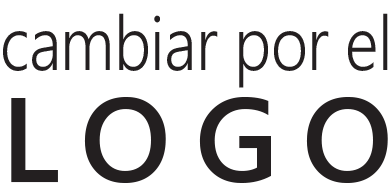 [NOMBRE DE LA COMPAÑÍA][Dirección de la compañía] |[Teléfono] | [Sitio web]UN REGALO PARA TIPara[Destinatario]Importe[Importe]De[Remitente]Fecha de expiración[Fecha][NOMBRE DE LA COMPAÑÍA][Dirección de la compañía] |[Teléfono] | [Sitio web]UN REGALO PARA TIPara[Destinatario]Importe[Importe]De[Remitente]Fecha de expiración[Fecha][NOMBRE DE LA COMPAÑÍA][Dirección de la compañía] |[Teléfono] | [Sitio web]